Программа курса:1.  Первый модуль «Общие принципы размещения заказов для государственных и муниципальных нужд»- Основные принципы закона в сфере госзакупок «О  контрактной системе в сфере закупок товаров, работ, услуг для государственных и муниципальных нужд»:регламентация работы по прогнозированию и планированию обеспечения государственных нужд, стимуляция государственных заказчиков и закупщиков по обеспечению надлежащего исполнения условий контракта.- Сфера применения, субъекты регулирования ФКС. - Обзор изменений 140-ФЗ:Уточнение объема закупок у СМП,Сокращение требований к участникам закупки,Изменение требования по предоставлению ИНН учредителей,Уточнение требований к содержанию котировочной заявки и порядку проведения процедуры вскрытия конвертов,Расширение случаев, требующих согласования в контрольном органе,Уточнение порядка направления документов на согласование в контрольный орган,Установление возможности закупки у единственного поставщика в размере 2 миллиона рублей,Расширение перечня случаев закупок у единственного поставщика,Сокращение случаев поведения внешней экспертизы.- Требования к участникам: что подтверждается документально, какие требования декларируются.- Статус заказчика в рамках 44-ФЗ: особенности закупок через уполномоченные органы, совместные торги, закупки бюджетных учреждений.- Кадровые изменения в системе: централизация закупок, введение понятия контрактной службы заказчика. Контрактный управляющий.- Порядок установления и расчета начальной (максимальной) стоимости контакта, возможные источники информации.- Обязанность заказчика по обоснованию предмета и способа закупки.- Способы борьбы с демпингом.- Реестр недобросовестных поставщиков: условия и объем вносимой информации.2. Второй модуль «Процедуры размещения государственных и муниципальных заказов» - Перечень способов закупки по ФКС:     ●  отрытый конкурс, конкурс с ограниченным участием,    ●  двухэтапный конкурс, аукцион в электронной форме,    ● запрос котировок, запрос предложений, закрытые процедуры, закупки у единственного поставщика.- Условия применения каждой из процедур. Обзор схем проведения процедур.- Как провести  конкурс? Условия применения, разновидности. Изменения сроков проведения. Критерии оценки. Порядок определения победителя в соответствии с постановлением правительства № 1085 «О порядке оценки…»- Порядок опубликования извещения, конкурсной документации, изменений, разъяснений, итогов конкурса,  структура конкурсной документации, конкурс с одним участником.- Обзор схем проведения конкурсов с ограниченным участием, двухэтапных конкурсов.- Проведение аукциона в электронной форме. Обзор постановления правительства № 2019 «О перечне товаров, работ и услуг, закупаемых на аукционе». - Виды аукционов. Размещение заказа путем проведения аукциона, порядок опубликования извещения, аукционной документации, изменений, разъяснений, итогов аукциона,  структура аукционной документации, аукцион с одним участником. Схема заключения контракта по итогам аукциона. Выплата процентов по обеспечению! - Закрытые виды процедур. Случаи применения, порядок согласования.- Новая процедура: запрос предложений. Условия и схема проведения.- Размещение заказа путем проведения запроса котировок. Условия применения. Порядок проведения рассмотрения и оценки: публичность.- Размещение заказа у единственного поставщика. 3. Третий модуль «Государственные и муниципальные контракты и контроль за размещением заказов» - Нормативные правовые акты, принятые в развитие 44-ФЗ.- Подготовка проектов государственных и муниципальных контрактов. Бюджетно-правовые ограничения при формировании условий контрактов, при заключении, исполнении и прекращении контрактов. Способы и условия расторжения государственных и муниципальных контрактов.- Контроль в системе размещения заказов. Порядок разрешения конфликтов при размещении заказов. Обжалование действий (бездействий) сторон. Виды ответственности заказчика. Административная ответственность: статьи и основания для применения.Общественный контроль за размещением заказа. Публичное обсуждение.4. Четвертый модуль «Процедуры размещения заказов в рамках 223-ФЗ» - Особенности закупок бюджетными учреждениями.  Федеральный закон № 223-ФЗ от 18.07.2011 г. «О закупках товаров, работ, услуг отдельными видами юридических лиц»;     ● Способы и процедуры закупок; (основные этапы и содержание процедур формы документов, необходимых для организации и проведения закупок);     ●  Подготовка конкурсной документации, аукционной документации, документации по иным способам закупок;    ●  Электронные формы закупок (порядок и особенности проведения);    ● Требования к участникам закупок и документы, подтверждающие соответствие данным требованиям;     ● Порядок заключения и исполнения договоров (формы договоров с протоколом разногласий и без него; возможность расторжения и изменения договоров);    ●  Формирование плана закупок;    ●  Информационное обеспечение и отчетность по проведенным закупкам.Ведущая вебинара:Емцова Оксана Анатольевна – кандидат экономических наук, член рабочей группы Экспертного совета при Правительстве Российской Федерации по вопросам совершенствовании государственных закупок и государственных инвестиций, эксперт Национальной ассоциации институтов госзакупок (НАИЗ), эксперт – консультант Министерства иностранных дел России. Обладает большим стажем практического сопровождения конкурсов и проведения экспертиз правомочности, правоспособности и финансовой устойчивости конкурсных заявок.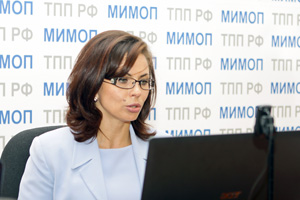 В числе выполненных проектов:Разработка и внедрение системы закупок для Министерства иностранных дел РФ;Организация и проведение конкурсов для Агентства лесного хозяйства;Разработка и внедрение систем закупок для 34 Отдела капитального строительства Минобороны и другие.Соавтор книги «Организация и проведение конкурсов на закупку продукции для государственных нужд».Время лекционных дней: 29 сентября , 30 сентября, 1 октября, 2 октября, 3 октября с 10-00 до 17-00 по моск. времени (перерыв с 13-00 до 14-00).Участники вебинара (интернет-семинара) могут принимать участие:Очно, находясь в ассоциации, где будет оборудован зал с проекционным и интернет-оборудованием с налаженной связью с центральным отделением проведения мероприятия;Дистанционно через интернет на своем рабочем месте;Дистанционно через интернет на своем домашнем компьютере;Имеется возможность участвовать в вебинаре с планшета или смартфонов.По итогам обучения 120-часовой программы «Управление государственными и муниципальными закупками» слушатели получат удостоверение установленного образца о повышении квалификации (лицензия на образовательную деятельность №032204 от 28 июня 2012 г.).Дополнительно: участникам вебинара после проведения мероприятия предоставляется на месяц интернет-ссылка записи вебинара для просмотра в офлайн-режиме.Стоимость участия в курсе:
            Для участия специалистов из коммерческих организаций – 16 000 руб.,Для участия специалистов из организаций-членов палат и государственных 
организаций – 14 000 руб.Для участия специалистов торгово-промышленных палат–  12 000 руб.(в случае набора 2-х  слушателей на вебинар, один специалист ТПП участвует бесплатно)Дополнительная скидка: для двух и более участников с одной организации 10%
Регистрация заканчивается  26 сентября  2014 г.Обращаем Ваше внимание, количество возможных подключений к вебинару ограничено!Регистрация на вебинар (интернет-семинар) на сайте: http://www.iimba.ru/onlineorderДалее зарегистрированному участнику будет по электронной почте выслан счет на безналичную оплату и ближе к проведению вебинара логин и пароль для входа в систему.Интернет-ссылка для входа на вебинар: http://www.iimba.ru/webinarТехническая проверка компьютерного оборудования слушателей вебинара состоится 
26 сентября  2014 г. в 12-00 по московскому времени.Для участия с планшетов или смартфонов (Android или IOS) необходимо установить приложение Adobe Connect.Телефон для справок: (495) 620-03-18  E-mail: mimop3@tpprf.ru, mimop@bk.ruДо встречи в виртуальном пространстве!Приложение: Технические требования к участию в вебинаре (интернет-семинаре).                      Перечень основных мероприятий на сентябрь 2014г.Директор,Доктор исторических наук                    п/п                                   В.И. Федотов